5.2.1.2 Albion5.2.1.2.1 Location and extentThe location and extent of the Locality streets in the Albion Suburban Centre Improvement Project (SCIP) are identified in Figure 5.2.1.2.1a and in the Streetscape hierarchy overlay map.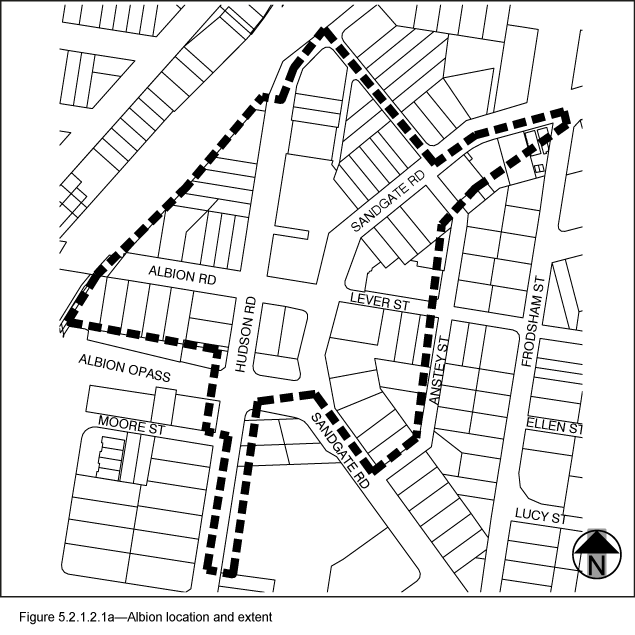 5.2.1.2.2 Locality street specificationsThe design specifications for footway surfacing for the Locality streets in the Albion SCIP are identified in Table 5.2.1.2.2.A.These locality guidelines are to be read in conjunction with Chapter 3 – Road corridor design of the Infrastructure design planning scheme policy.Footway upgrades are to include new surfacing, new or reinstated kerb and channel, driveways, pedestrian kerb crossings, tactile markers, roof-water drainage line connections, service pit lids, street trees, garden beds, furniture and pedestrian lighting applicable to the streetscape type.The scope, layout and detail of the footway upgrades are to be agreed on a site by site basis through the development assessment process.Table 5.2.1.2.2.A—Albion SCIP Locality streetscape type and specifications5.2.1.2.3 Preferred plant speciesThe preferred plant species for the Locality streets in Albion are stated in Table 5.2.1.2.3.A.Table 5.2.1.2.3.A—Plant speciesComponentDesign specificationsVerge widthAs existingDescriptionFull width pavementUnobstructed pavement width2.4mPaving materialsType: Exposed aggregate concreteSupplier: Hanson or approved equivalentColour: ‘Honey Red’Tactile markers(consistent with BSD-5218) Supplier: Chelmstone, Urbanstone or approved equivalentColour: CCS 'Voodoo'DrivewaysTo match adjacent footpath finishFurnitureAll furniture is to be located outside of the unobstructed pavement area. Finish: Powdercoat (for non stainless steel metal elements)Paint colour and finish: (a) For tree grates - Interpon D1000 Sable Bass Texture GN297A, or approved equivalent.(b) For all other furniture - Dulux ‘Metropolis Storm Pearl’ (88471) in 'Satin' finish, or approved equivalent.Refer to 3.7.6 Design standards for street furniture.TreesAll tree centre-lines are 750mm from the nominal face of the kerb and a minimum of 600mm from the edges of the pavement.Streets trees include:a mix of tree species laid out in an informal manner with clusters of trees;medium and small crown trees to be planted at minimum 2m spacing, if within garden beds, or minimum 6m spacing outside of garden beds;large crown feature trees to be planted at minimum 10m centres.Layout:a mix of species, in a single row at the rear of kerb;to be planted as singles and in pairs or clusters.Planting: Trees are planted in garden beds or tree grates (1.6m x 1.2m minimum).Garden bedsA garden bed located adjacent to the kerb has a:1.5m minimum spacing between garden beds;maximum length of 10m;layout and length to accommodate car parking and other kerbside allocation.Garden bed minimum width: 1.2mTreesShrubs and groundcoversAlbizia lebbeckPeltophorum pterocarpumCupaniopsis anacardioidesAgapanthus africanus ‘Baby Blue’Liriope muscariLiriope ‘Evergreen Giant’Ophiopogon japonicusPhilodendron ‘Xanadu’Liriope ‘Stripey White’